Matière : MathématiquesProfesseur : Mouad ZillouNiveau : TCSFDurée :7  heuresUtiliser le cercle trigonométrique pour représenter et déterminer graphiquement les solutions des équations et d’inéquations trigonométriques Tracer les courbes représentatives des fonctions sin et cos et les exploiter pour l’assimilation des notions de périodicité et de paritéUtiliser le cercle trigonométrique pour représenter et déterminer graphiquement les solutions des équations et d’inéquations trigonométriques Tracer les courbes représentatives des fonctions sin et cos et les exploiter pour l’assimilation des notions de périodicité et de paritéLes capacités attenduesLes équations trigonométriques :Equation de type cos(x)=a.Equation de type sin(x)=a.Equation de type tan(x)=a.Inéquation trigonométrique :Inéquation de type sin(x)>a ou sin(x)<a.Inéquation de type cos(x)>a ou cos(x)<a.Inéquation de type tan(x)>a ou tan(x)<a.Les angles inscrits, les quadrilatères inscriptibles.Représentation graphique de fonction sin et cos.Les équations trigonométriques :Equation de type cos(x)=a.Equation de type sin(x)=a.Equation de type tan(x)=a.Inéquation trigonométrique :Inéquation de type sin(x)>a ou sin(x)<a.Inéquation de type cos(x)>a ou cos(x)<a.Inéquation de type tan(x)>a ou tan(x)<a.Les angles inscrits, les quadrilatères inscriptibles.Représentation graphique de fonction sin et cos.Contenus du programmeLa résolution des équations et des inéquations trigonométrique serra une occasion pour approfondir les acquis concernant le cercle trigonométrique.L’étude des angles inscrit et les quadrilatères inscriptibles et démontrer quelque relation dans le triangleLa résolution des équations et des inéquations trigonométrique serra une occasion pour approfondir les acquis concernant le cercle trigonométrique.L’étude des angles inscrit et les quadrilatères inscriptibles et démontrer quelque relation dans le triangleRecommandations pédagogiqueLes orientations pédagogiques.+ Livre d’élève +  Des sites électroniques.Distribution périodique du programme de mathématiquesLes orientations pédagogiques.+ Livre d’élève +  Des sites électroniques.Distribution périodique du programme de mathématiquesFichiers utilisés dans la préparation du coursEcrire l’activité au tableau  +  Marquer les difficultés  +  Répartir les tâches + Donner une durée suffisante pour la recherche individuelle + Diagonaliser les prérequis des apprenants  + Noter les observationsEcrire l’activité au tableau  +  Marquer les difficultés  +  Répartir les tâches + Donner une durée suffisante pour la recherche individuelle + Diagonaliser les prérequis des apprenants  + Noter les observationsRôle de l’enseignant Ecrire les activités  + Répondre aux questions de l’activité avec la justification de ses solutions et formuler les résultats de l’activité sous forme d’un théorème/propriété et répondre aux exercicesEcrire les activités  + Répondre aux questions de l’activité avec la justification de ses solutions et formuler les résultats de l’activité sous forme d’un théorème/propriété et répondre aux exercicesRôle de l’apprenantEquations et inéquations trigonométriquesEquations trigonométriquesPropriété :Exemples :Résoudre dans  les équations suivantes :  et  On a  donc il existe un nombre réel  tel que .Or on a  donc l’équation (1) devient  Par conséquent   Ou  D’où On a  donc il existe un nombre réel  tel que .Or on a  donc l’équation (2) devient  Par conséquent   Ou  D’où Cas particuliers :Remarque Pour résoudre une équation trigonométrique sur un intervalle donné ; on la résoudre sur  puis encadrer les solutions sur cet intervalle de telle sorte trouver les valeurs possibles de nombre relatif Résoudre dans  puis dans l’intervalle  les équations suivantes :          ;            ;       Equations de forme  Propriété Soit  ; on considère l’équation suivante  Il existe un nombre réel unique  tel que . Alors l’équation (3) devient .Par conséquent  
donc l’ensemble des solutions est Exemple Résoudre dans l’équation suivante  On a  donc l’équation devient  Par conséquent  ; alors Résoudre dans  les équations suivantes :          ;         ;      ;  Inéquations trigonométriquesPour résoudre une équation trigonométrique de forme  ;  ;  ou   on suit les étapes suivantes : Résoudre l’équation  (respectivement  )Représenter les solutions sur le cercle trigonométrique.Marquer sur les axes des abscisses (respectivement les axes des ordonnés) les valeurs satisfaisant l’inéquation puis on détermine sur le cercle trigonométrique les arcs correspondants.De même pour les inéquations de tangente. Exemples Résoudre dans  l’inéquation  On a  donc  Par conséquent   Ou  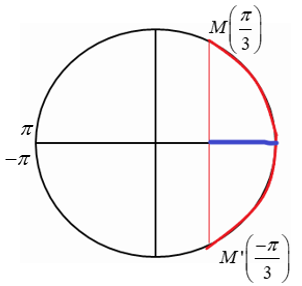 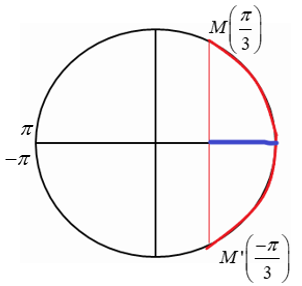 D’où  D’après le cercle trigonométrique on a   Pour l’inéquation    On a  Résoudre dans l’inéquation   Donc  Par conséquent   Ou  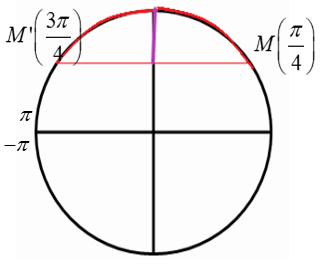 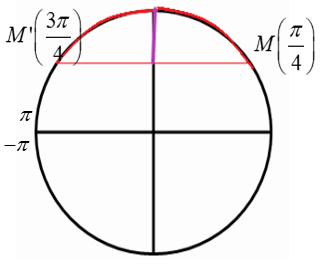 D’où D’après le cercle trigonométrique on a   Pour l’inéquation    On a Résoudre dans  les inéquations suivantes : ;   ;   ;  ;       Angles inscrits et quadrilatères inscriptiblesAngle inscrit – Angle au centreDéfinition Soient un cercle de centre O , et [AB] une corde de et .L’angle  est appelé angle inscrit interceptant la corde [AB] sur .
L’angle est appelé angle au centre interceptant la corde [AB] sur .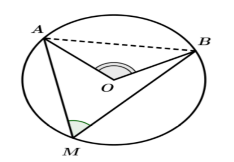 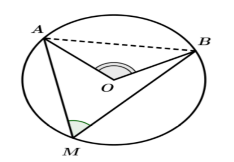 Propriété Deux angles inscrit dans un cercle interceptant la même corde sont isométriques ou supplémentaires.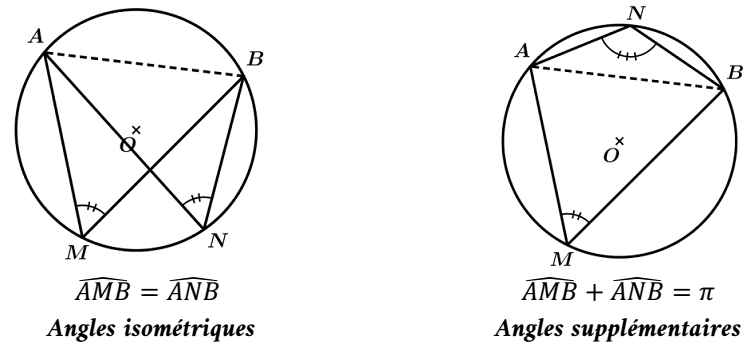 Quadrilatères inscriptiblesDéfinition Un quadrilatère inscriptible est un quadrilatère dont les sommets se trouvent tours sur un seul et même cercle. Les sommets sont dits cocycliques. Le cercle est dit circonscrit au quadrilatère. PropriétéSoient  et   trois points non alignés du plan et soit ( C ) le cercle circonscrit au triangle  et soit  un point du plan.Le point  appartenant au cercle ( C ) si et seulement si  ou .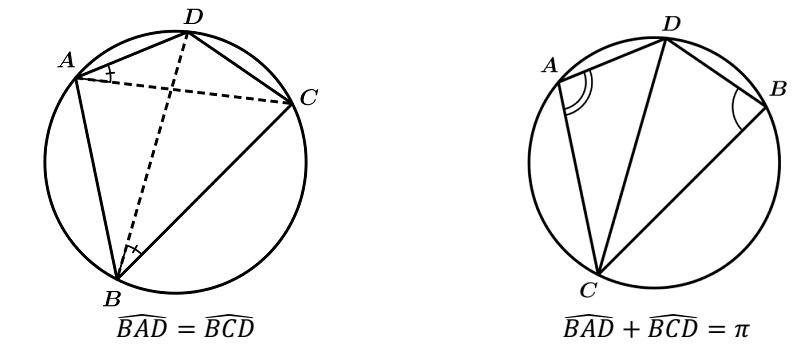 Lois de sinus dans un triangleSurface d’un triangleThéorème  Soit  un triangle et  sa surface on a :Soit  un triangle équilatéral tel que  Calculer  la surface du triangle  .Lois de sinus dans un triangle :Théorème 01 :Soit ABC un triangle et soit R le rayon de cercle circonscrit au triangle ABC.On a Théorème 02 :Soient ABC un triangle et p son périmètre et r est le rayon de cercle inscrit au triangle ABC. On a :  